УТВЕРЖДЕНОПредседателем ПРКОО «Мы – земляки»М.И. ДурбалеОт «01» сентября 2023 года 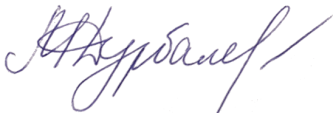 ПОЛОЖЕНИЕ о II региональном конкурсе «Мировая улица. Марафон благодарных потомков»I. Общие положения II конкурса «Мировая улица. Марафон благодарных потомков»1.1. Настоящее Положение определяет порядок организации и проведения II регионального конкурса «Мировая улица. Марафон благодарных потомков» (далее Конкурс). 1.2. Проект реализуется с использованием гранта Президента Российской Федерации, предоставленного Президентским фондом культурных инициатив.1.3. Учредителем Конкурса является Пермская региональная краеведческая общественная организация «Мы – земляки» (далее Учредитель).1.4. Организатором Конкурса является Пермская региональная краеведческая общественная организация «Мы – земляки» (далее Организатор) при поддержке Министерства образования и науки Пермского края и при участии всех заинтересованных организаций образовательной, культурной, социальной сферы деятельности, представляющих муниципалитеты, территории (субъекты) Пермского края.1.5. Конкурс является частью комплекса мероприятий проекта «Мировая улица. Марафон благодарных потомков». Проект реализуется на территории Пермского края в 2023-2024 гг. при поддержке Президентского фонда культурных инициатив с целью актуализации культурно-исторической, духовно-нравственной значимости улиц Мира.1.6.  Главным продуктом проекта станет изданная интерактивная книга-путеводитель с использованием технологии дополненной реальности «На улицах Мира Прикамья», которая будет создана на основе представленных участниками Конкурса материалов.1.7. Все участники Конкурса получат электронный сертификат участника, победители будут награждены дипломами и ценными призами.II. Цели и задачи Конкурса2.1. Цель Конкурса: патриотическое и нравственное воспитание учащейся молодёжи путём формирования интереса к культурно-историческому, духовному наследию малой родины, к миротворческой и добровольческой деятельности; 2.2. Задачи Конкурса: организовать и провести Конкурс для учащейся молодёжи по трём основным номинациям: краеведческое исследование «Моя улица Мира»,видео-челлендж «Марафон благодарных потомков»,видеоэкскурсия «По улице Мира»;актуализировать социокультурную значимость улиц Мира, как символа Победы российского народа в Великой Отечественной войне, символа лучших национальных традиций и ценностей России;стимулировать освоение и использование учащимися новых информационно-коммуникативных технологий в исследовательской практике;  стимулировать развитие поисковой, исследовательской, проектной, творческой и социальной активности участников Конкурса;разработать на основе представленных участниками Конкурса материалов аудиогиды «Улицы Мира Прикамья» на платформе izi.travel; подготовить на основе представленных участниками Конкурса материалов книгу-путеводитель с использованием технологии дополненной реальности «На улицах Мира Прикамья»;провести с участием участников Конкурса эстафеты «Марафон благодарных потомков» на шести улицах Мира Пермского края;организовать и провести заключительный Форум для участников Конкурса, на котором будут представлены лучшие работы конкурсантов, аудиогиды и книга-путеводитель. Провести награждение лауреатов и дипломантов Конкурса.III. Руководство и партнёры Конкурса3.1. Общее руководство Конкурсом осуществляет Организационный комитет (далее - Оргкомитет), в состав которого войдут представители:Пермского краевого отделения Международного общественного фонда «Российский Фонд Мира», Министерства образования и науки Пермского края,Министерства по туризму Пермского края,Администрации Индустриального района г. Перми,Пермского регионального отделения «Российского военно-исторического общества», Пермского регионального центра по воспитанию ФГБУ «Российский детско-юношеский центр»,МАУСО «Дом учителя» г. Перми,ООО «ЛУКОЙЛ-Пермнефтеоргсинтез»,Совета отцов при Уполномоченном по правам ребёнка Пермского края,ООО «ТенЛаб».3.2. Оргкомитет выполняет следующие функции: формирует критерии оценки конкурсных работ, утверждает и определяет состав жюри Конкурса по номинациям.3.3. Жюри Конкурса формируется из числа представителей профессионального сообщества сфер образования, науки, культуры, спорта, социального сектора, бизнеса, обладающих высоким педагогическим, научным, управленческим, просветительским потенциалом, имеющих подтвержденные заслуги профессионально-общественного признания в сфере гражданско-патриотического, духовно-нравственного воспитания детей и молодёжи.3.4. Жюри осуществляет очную или заочную оценку конкурсных работ. При оценке конкурсных работ члены жюри на всех этапах руководствуются собственным опытом, основываясь на утвержденных критериях оценки Конкурса.3.5. Организатор Конкурса осуществляет организационно-методическое, экспертно-аналитическое, информационно-техническое сопровождение Конкурса, организацию и проведение конкурсных испытаний.3.6. Оргкомитет Конкурса оставляет за собой право формировать дополнительные номинации, в том числе на партнёрских основаниях, а также дополнять список партнёров проекта.IV. Участники Конкурса4.1. В Конкурсе могут принять участие:подростки, учащаяся молодёжь, студенты в возрасте от 10 до 35 лет,представители учреждений образования и культуры,участники I регионального конкурса «Мировая улица. Марафон благодарных потомков» (с новыми конкурсными работами или дополненными ранее созданными).В Конкурсе могут принимать участие команды (до 10 человек в одной группе, включая руководителя группы) и индивидуальные участники. Руководитель команды берёт на себя ответственность за качество подготовки конкурсного материала и обратную связь с кураторами Конкурса.4.2. Участие в Конкурсе является бесплатным.4.3. Все участники Конкурса должны пройти предварительную регистрацию, доступную по ссылке https://clck.ru/34t6y6 до 30 октября 2023 года (включительно). Всем участникам необходимо вступить в информационный телеграмм-канал Конкурса https://t.me/street_mir и в сообщество https://vk.com/vklyuchaisyamolodjozh.4.4. Отправка конкурсных материалов организаторам Конкурса: Приём материалов конкурсантов осуществляется по ссылке https://clck.ru/35aAaw до 31 декабря 2023 года (включительно). Требуется загрузить в папку на облачном ресурсе необходимый перечень материалов, указанный для каждой номинации. V. Номинации Конкурса и критерии оценки конкурсных работ5.1. Номинация № 1 - краеведческое исследование «Моя улица Мира»:Краеведческое исследование - это изучение объектов, процессов и явлений, характерных для конкретного региона, края.В данной номинации принимаются конкурсные проекты, посвященные улице Мира, находящейся на территории проживания участников. Участники создают достоверный рассказ о своей улице Мира, в котором улица Мира раскрывается как уникальная социокультурная территория в контексте личных и общественных судеб разных поколений жителей, в контексте значимых имён, событий, исторических фактов, открытий, архитектурных сооружений. Краеведческое исследование может состоять из текста, фотоизображений и коротких видеосюжетов. На основе лучших краеведческих исследований будут созданы мобильные путеводители на платформе izi.travel, материалы исследований с указанием авторов также войдут в книгу-путеводитель «На улицах Мира Прикамья».Участники Конкурса могут пользоваться следующим планом при подготовке краеведческого исследования:история рождения улицы: в каком году она была построена, когда и в связи с чем получила имя улица Мира, с какими улицами соседствует;знаменательные события и известные люди, связанные с улицей Мира;первостроители: кто принимал участие в строительстве улицы Мира;очаги культуры: какие культурные объекты находятся на улице Мира;частные истории: интересные воспоминания жителей об улице Мира, истории любви и дружбы, семейные традиции и пр.;архитектурный облик: наиболее значимые здания и памятники на улице Мира.К участию в данной номинации принимаются конкурсные проекты, отвечающие следующим требованиям: текст должен быть создан на русском языке в формате текстового документа, кегель 12, межстрочный интервал 1, объём печатного материала должен составлять не менее 5000 печатных знаков с пробелами; текст должен содержать описание не менее семи ключевых объектов улицы Мира, находящихся на территории проживания участников, а также содержать ссылки на источники информации, которыми участники Конкурса пользовались при подготовке краеведческого исследования (книжные издания, публикации в СМИ, интервью с экспертом и пр.);  хронометраж видеосюжетов (при наличии) не должен превышать одной минуты, видеоматериалы принимаются в формате avi или mp4 в горизонтальном виде (при мобильной съемке), количество видеосюжетов должно соответствовать количеству ключевых объектов улицы Мира, рассказ о которых будет представлен в тексте исследования;фотоизображения могут быть как цветные, так и чёрно-белые, все фотографии предоставляются в цифровом виде в формате JPEG размером не менее 2000 пикселей по длинной стороне кадра, количество фотоизображений должно соответствовать количеству ключевых объектов улицы Мира, рассказ о которых будет представлен в тексте исследования.работа принимается в виде ссылки на папку с материалами в облачном сервисе (Mail.Ru, Яндекс.Диск и др.), указанной в разделе IV. Участники Конкурса пункт 4.4.,  и должна содержать: согласие на обработку персональных данных каждого участника команды (Приложение 1, 2);текстовый документ краеведческого исследования;папка_Видео с видеофайлами в формате avi или mp4 (при наличии);папка_Фото с фотоизображениями  в формате JPEG.Критерии оценки конкурсных работ данной номинации:глубина проработки материала, степень раскрытия конкурсной темы, использование достоверных информационных источников – краеведческой, исторической литературы, воспоминаний очевидцев событий, комментариев экспертов по вопросам краеведения, музееведения, познавательная ценность представленного материала, грамотность изложения и оригинальность подачи материала. Номинация № 2 - видео-челлендж «Марафон благодарных потомков»:Видео-челлендж (в переводе с английского «задание, требующее выполнения») – это жанр интернет-роликов, в которых автор ролика выполняет задание на видеокамеру и размещает его в Сети, а затем предлагает повторить это задание неограниченному кругу пользователейВ данной номинации принимаются конкурсные работы в виде видеороликов. Темы роликов должны быть посвящены улицам Мира – символам Победы земляков над фашистской Германией в Великой Отечественной войне; символам национальных традиций и ценностей, народной памяти и единства нашей Родины, русской соборности и миролюбия.Участники данной конкурсной номинации должны провести видеосъёмку на одной из улиц Мира Пермского края и в своём ролике обратиться к зрителям с заданием. Суть задания должна быть связана с тематикой номинации «Марафон благодарных потомков».К участию в данной номинации принимаются конкурсные работы, отвечающие следующим требованиям:жанр видеоролика не регламентируется, выбирается конкурсантами самостоятельно;хронометраж видеоролика не должен превышать трёх минут;видеоролики размещаюся участниками Конкурса на своих страницах в социальной сети Вконтакте под хештегами #марафонблагодарныхпотомков, #мироваяулица;задание челленджа должны выполнить не менее трёх коллективных или индивидуальных участников;видеоматериалы принимаются в формате avi или mp4 в горизонтальном виде (при мобильной съёмке);работа принимается в виде ссылки на папку с материалами в облачном сервисе (Mail.Ru, Яндекс.Диск и др.), указанной в разделе IV. Участники Конкурса пункт 4.4., и должна содержать: согласие на обработку персональных данных каждого участника команды (Приложение 1, 2);файл видеосюжета;текстовый документ, включающий ссылку на челлендж, ссылки на организации и индивидуальных участников челленджа.Критерии оценки конкурсных работ данной номинации:оригинальность решения видео-челленджа, патриотическая, духовно-нравственная ценность видео-челленджа, глубина раскрытия конкурсной темы «Марафон благодарных потомков»,эффективность продвижения конкурсной работы в социальных сетях: количество репостов, комментариев, лайков, наличие коллективных или индивидуальных участников, выполнивших задание челленджа.5.3. Номинация № 3 – видеоэкскурсия «По улице Мира»: Видеоэкскурсия – это видеосюжет, в котором демонстрируются какие-либо объекты на местности под руководством или с комментариями экскурсовода, который передаёт аудитории характеристики данного объекта (места), обеспечивает понимание описываемых событий. В данной номинации принимаются конкурсные работы в виде видеосюжетов, посвященным улицам Мира Пермского края.Участники данной конкурсной номинации должны провести видеосъёмку на одной из улиц Мира Пермского края. Сюжет должен содержать экскурсионный материал, в котором улица Мира раскрывается как уникальная социокультурная территория в контексте личных и общественных судеб разных поколений жителей, в контексте значимых имён, событий, исторических фактов, открытий, архитектурных сооружений.К участию в данной номинации принимаются видеосюжеты, отвечающие следующим требованиям:хронометраж видеосюжета не должен превышать десяти минут, видеоматериалы принимаются в формате avi или mp4 в горизонтальном формате (при мобильной съёмке);видеосюжет размещается участниками Конкурса на своих страницах в социальной сети Вконтакте под хештегами #марафонблагодарныхпотомков, #мироваяулица;видеосюжет сопровождается паспортом экскурсионного маршрута в текстовом документе в формате: название, авторский коллектив, целевая аудитория, продолжительность маршрута, ссылки на источники информации, которыми участники Конкурса пользовались при подготовке экскурсии (книжные издания, публикации в СМИ, интервью с экспертом и пр.);участники данной конкурсной номинации должны провести не менее одной ознакомительной экскурсии для выбранной целевой аудитории по своему маршруту и предоставить фотоотчет с отзывами участников экскурсии;работа принимается в виде ссылки на папку с материалами в облачном сервисе (Mail.Ru, Яндекс.Диск и др.), указанной в разделе IV. Участники Конкурса пункт 4.4., и должна содержать: согласие на обработку персональных данных каждого участника команды (Приложение 1, 2);файл видеосюжета в формате avi или mp4;текстовый документ с паспортом экскурсионного маршрута (Приложение 3);папка_Фотоотчет (с фотоизображениями  в формате JPEG);папка_Отзывы участников.Критерии оценки конкурсных работ данной номинации:оригинальность решения видеоэкскурсии,патриотическая, духовно-нравственная ценность видеоэкскурсии,глубина проработки материала, степень раскрытия конкурсной темы, использование достоверных информационных источников – краеведческой, исторической литературы, воспоминаний очевидцев событий, комментариев экспертов по вопросам краеведения, музееведения,познавательная ценность предоставленного материала,качество видеоматериала (звук, операторская работа, техническая грамотность и творческий подход при монтаже),ориентированность на конкретную целевую аудиторию, для которой подготовлена видеоэкскурсия (учтены возрастные особенности при изложении материала),эффективность продвижения конкурсной работы в социальных сетях: количество у конкурсной работы репостов, комментариев, лайков.Конкурсанты могут подать заявку на участие сразу в нескольких номинациях или принять участие только в одной из номинаций, указанных в разделе V настоящего Положения. VI. Этапы и порядок проведения Конкурса6.1. Конкурс «Мировая улица. Марафон благодарных потомков» проводится в период с 01 сентября 2023 года по 01 марта 2024 года и включает этапы: I этап – регистрация участников до 30 октября 2023 года (включительно);II этап – приём конкурсных материалов до 31 декабря 2023 года (включительно);III этап – оценка конкурсных работ экспертным советом до 20 февраля 2024 года (включительно); IV этап – объявление финалистов Конкурса 01 марта 2024 года до 00.00 ч. Далее будут реализованы внеконкурсные этапы проекта, за участие в которых финалисты смогут получить дополнительные баллы и призы. Условия и подробности будут опубликованы в информационных каналах Конкурса  https://m.vk.com/vklyuchaisyamolodjozh и https://t.me/street_mir.V этап – участие в активностях и интерактивных заданиях, опубликованных в социальных сетях Конкурса;VI этап – подготовка на основе представленных участниками Конкурса материалов книги-путеводителя с использованием технологии дополненной реальности «На улицах Мира Прикамья»;VII этап – проведение эстафет «Марафон благодарных потомков» на шести улицах Мира Пермского края;VIII этап – награждение победителей Конкурса на заключительном Форуме 21 сентября 2024 года в Международный день мира.VII. Подведение итогов и награждение7.1. Список финалистов Конкурса размещается на информационных ресурсах Конкурса: на сайте https://vklmolod.ru/, в группе ВК https://vk.com/vklyuchaisyamolodjozh не позднее 01 марта 2024 года. 7.2. Все участники Конкурса получают электронный сертификат участника. 7.3. Победители Конкурса награждаются дипломами, памятными призами от Организатора и партнёров Конкурса, книгой-путеводителем с использованием технологии дополненной реальности «На улицах Мира Прикамья» на заключительном Форуме 21 сентября 2024 года. VIII. Обработка персональных данных и обнародование конкурсных материалов8.1. Организатор Конкурса вправе осуществлять обработку персональных данных заявителей на участие в Конкурсе. Участник Конкурса вместе с конкурсной заявкой направляет в адрес Организатора Конкурса подписанное Согласие на обработку персональных данных по форме, указанной в Приложении № 1 (для совершеннолетних участников) и в Приложении № 2 (для несовершеннолетних участников) к настоящему Положению. 8.2. Организатор Конкурса вправе изготавливать, обнародовать и использовать в средствах массовой информации и сети Интернет фотоизображения и видеоматериалы с участием заявителей на участие в Конкурсе. 8.3. Организатор Конкурса на своё собственное усмотрение может признать недействительной заявку на участие, а также запретить дальнейшее участие в Конкурсе любому лицу, нарушающему настоящее Положение. 8.4. Факт подачи заявки на участие в Конкурсе означает полное согласие с условиями Положения Конкурса.8.5. Организатор Конкурса имеет право на публикацию, распространение и тиражирование материалов, поступивших на Конкурс.IX. Координация Конкурса9.1. По всем вопросам, связанным с проведением Конкурса, можно обращаться к координаторам:Руководитель проекта – Мария Игоревна Дурбале, моб. 89028337279, https://vk.com/mariyadurbale, mi-zemlyaki@yandex.ru;  Координатор участников – Ульяна Владимировна Исакова, telegram @Ulyana_Isakova, https://vk.com/id143872490;Координатор марафонов – Екатерина Романовна Уральцева, моб. 89641908121, telegram @89641908121, https://m.vk.com/e.melanichКоординатор по связям с общественностью – Марина Валерьевна Карпей, моб. 89197164220, Mak0602@mail.ru, https://vk.com/mkarpey. Приложение № 1к Положению о II Конкурсе «Мировая улица. Марафон благодарных потомков»Председателю Пермской региональной краеведческой общественной организации «Мы – земляки» М.И. ДурбалеОт кого: ______________________________________________________________(Ф.И.О. гражданина)Согласиена обработку персональных данныхЯ, _______________________________________________________________________,(фамилия, имя, отчество)проживающий(ая) по адресу: ________________________________________________паспорт серия __________ № ______________ выдан "__" __________ ____ г. даю согласие Пермской региональной краеведческой общественной организации «Мы – земляки» на обработку информации, составляющей мои персональные данные (данные паспорта, адреса проживания, прочие сведения) в целях организации участия во II Конкурсе «Мировая улица. Марафон благодарных потомков». Настоящее согласие предоставляется на осуществление любых действий в отношении моих персональных данных, которые необходимы или желаемы для достижения указанной выше цели, включая (без ограничения) сбор, систематизацию, накопление, хранение, уточнение (обновление, изменение), использование, распространение (в том числе передачу третьим лицам - в соответствии с действующим законодательством), обезличивание, блокирование, а также осуществление любых иных действий с персональными данными, предусмотренных Федеральным законом РФ №152-ФЗ "О персональных данных".Пермская региональная краеведческая общественная организация «Мы – земляки» гарантирует, что обработка персональных данных осуществляется в соответствии с действующим законодательством Российской Федерации.Я проинформирован(а), что персональные данные обрабатываются неавтоматизированным и автоматизированным способами обработки.Согласие действует в течение 3 лет.Я подтверждаю, что, давая согласие на обработку персональных данных, я действую по своей воле и в своих интересах.Дата _______________ Подпись ___________________________Приложение № 2к Положению о II Конкурсе «Мировая улица. Марафон благодарных потомков»Председателю Пермской региональной краеведческой общественной организации «Мы – земляки» М.И. ДурбалеСогласие родителя (законного представителя) на обработку персональных данных ребенкаЯ, ___________________________________________________________________________(Ф.И.О. родителя полностью)зарегистрированный по адресу: __________________________________________________паспорт серия ________ № ______________, выданный _____________________________________________________________________________как законный представитель своего ребенка ________________________________________     _____________________________________________________________________________                                                              (Ф.И.О. ребенка полностью, дата рождения)действуя на основании свидетельства о рождении (паспорта) № 			 от _______________даю своё согласие Пермской региональной краеведческой общественной организации «Мы – земляки» (далее ПРКОО «Мы – земляки») на обработку персональных данных моего ребенка в целях организации участия во II Конкурсе «Мировая улица. Марафон благодарных потомков». Также я даю свое согласие на изготовление, обнародование и использование (распространение в средствах массовой информации и сети «Интернет») фотоизображения и видеоматериалов с участием моего ребёнка. Настоящее согласие предоставляется на осуществление любых действий в отношении персональных данных моего ребёнка, включая (без ограничения) сбор, систематизацию, накопление, хранение, уточнение (обновление, изменение), использование, распространение, обезличивание, блокирование, трансграничную передачу персональных данных, а также осуществление любых иных действий с моими персональными данными, предусмотренных действующим законодательством РФ.ПРКОО «Мы – земляки» гарантирует, что обработка персональных данных осуществляется в соответствии с Федеральным законом РФ №152-ФЗ «О персональных данных».Я проинформирован(а), что ПРКОО «Мы – земляки» будет обрабатывать персональные данные как неавтоматизированным, так и автоматизированным способом обработки.Данное Согласие действует в течение 3 лет.Мне известно, что данное Согласие может быть отозвано по моему письменному заявлению.Я подтверждаю, что, давая такое Согласие, я действую по собственной воле и в интересах своего ребенка._________________                                   _______________/_______________________/	(дата)		                                                              (подпись,   расшифровка) Приложение № 3к Положению о II Конкурсе «Мировая улица. Марафон благодарных потомков»Паспорт видеоэкскурсииНазвание маршрута (например, “На улице Мира г. Чусовой”).Авторский коллектив разработчиков маршрута.Целевая аудитория видеоэкскурсии.Протяженность маршрута и ключевые экскурсионные объекты.Текст видеоэкскурсии (закадровый, экскурсовода).Ссылки на источники информации, которыми участники Конкурса пользовались при подготовке экскурсии (книжные издания, публикации в СМИ, интервью с экспертом и пр.).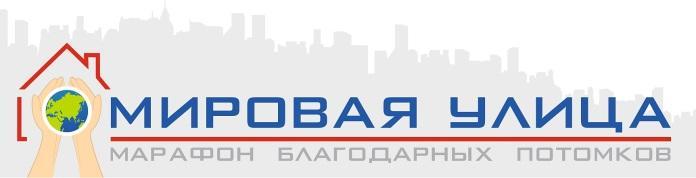 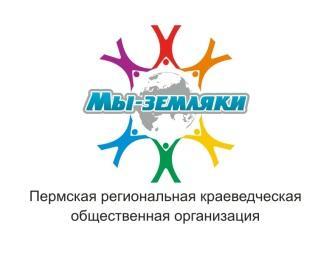 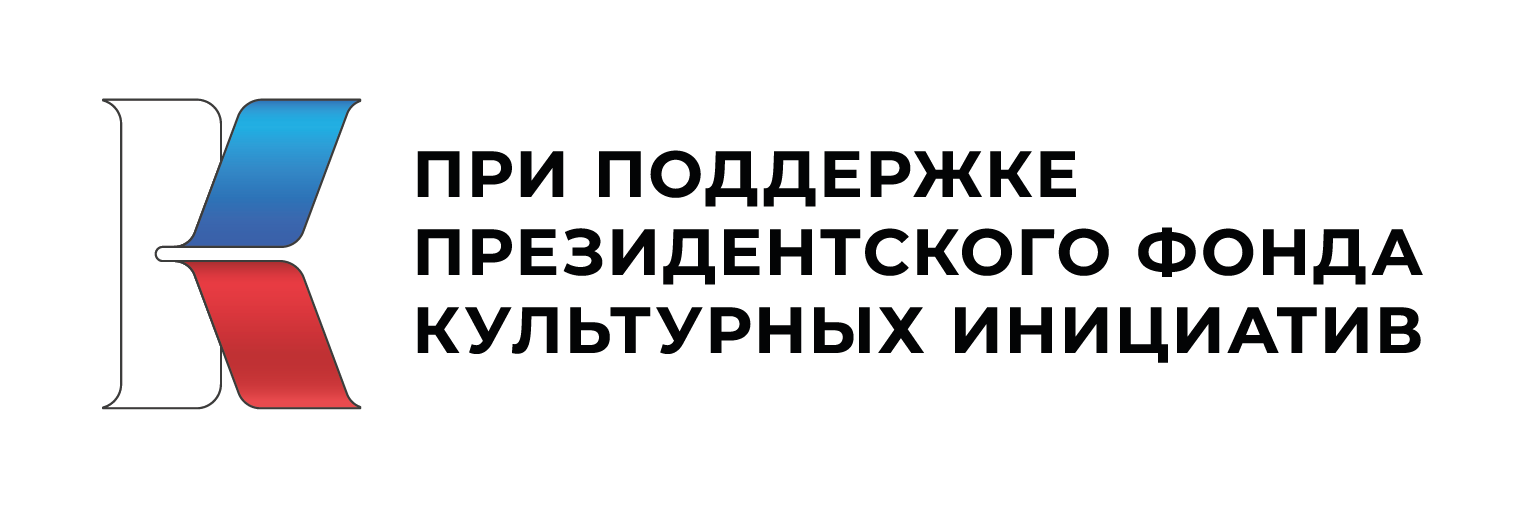 